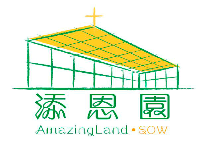 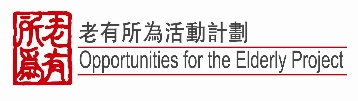                 「老有所為計劃」報名表格   請填寫以下資（所收集資料只供申請添恩園活動之用–＊為必須填寫項目）活動名稱： ______________________________中文姓名*：_____________________ 英文姓名*: _______________________________身份證號碼*_____________________性 別* : □ 男    □ 女  年齡*：____________    住址*_____________________________________________________________________手提電話*:____________________ 電 郵*:_____________________________________   教育程度* :      □小學以下   □中學    □大專以上 是否有耕作經驗*：□ 有      □ 沒有      是否有對植物敏感*: □ 有     □ 沒有從那裡得知添恩園：□朋友   □電郵   □教會   □臉書   □其他：________   你是否願意接收添恩園的其他資訊：□ 願意       □ 不願意申請人簽署*:	_____________________			填表日期*：   _________________                                                            工作人員專用                                                                                               	收表日期：__________________          負責同工： ___________________   收費： ___________________收據號碼：_______________________電郵：amazingland2013@gmail.com   聯系WhatsApp: (852)9242 3028     郵寄地址：新界大埔郵政局信箱48號                    「老有所為計劃」報名表格  請填寫以下資（所收集資料只供申請添恩園活動之用–＊為必須填寫項目）活動名稱： ______________________________中文姓名*：_____________________ 英文姓名*: _______________________________身份證號碼*_____________________性 別* : □ 男    □ 女  年齡*：____________    住址*_____________________________________________________________________手提電話*:____________________ 電 郵*:_____________________________________   教育程度* :      □小學以下   □中學    □大專以上 是否有耕作經驗：□ 有      □ 沒有       是否有對植物敏感*: □ 有     □ 沒有從那裡得知添恩園：□朋友   □電郵   □教會   □臉書   □其他：________   你是否願意接收添恩園的其他資訊：□ 願意       □ 不願意申請人簽署*:	_____________________			填表日期*：   _________________                                                            工作人員專用                                                                                                                   收表日期：__________________       負責同工： ___________________   收費： ___________________收據號碼：_______________________電郵：amazingland2013@gmail.com  聯系WhatsApp: (852)9242 3028  郵寄地址：新界大埔郵政局信箱48號